2024 Youth Royalty Contest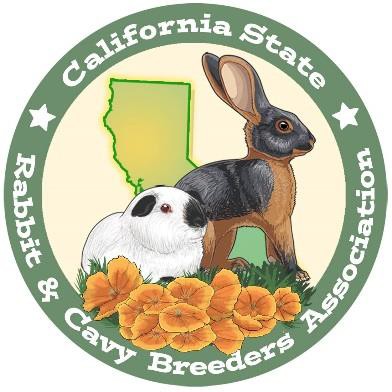 PurposeTo acknowledge excellence among California State Rabbit & Cavy Breeders Association youth members.To allow these members to demonstrate a working knowledge of the rabbit and cavy industry. To explore critical thinking skills, demonstrate personal initiative and provide problem-solving, decision-making and goal-setting activities for these youth members.Eligibility:Applicants must be in attendance at the California State Rabbit & Cavy Breeders Association youth competitions and be a current member of the club. Membership may be “pending” at the time that the application is submitted, but must be obtained prior to convention. All applicants will be verified for current membership.Application must be made using the form provided by the California State Rabbit & Cavy Breeders Association Youth Committee. These forms are available from the California State Rabbit & Cavy Breeders Association Youth Committee and the website.Applications are to be composed and completed by the contestant.Applications will be judged by age. Age is determined by the contestant’s age the day of the competition.The age divisions are as follows:RulesApplicants agree to be available and complete all events scheduled. Failure to do so may result in disqualification.Application must be made using the form provided by the California State Rabbit & Cavy Breeders Association Youth Committee. These forms are available from the CSR&CBA website and Cal State Facebook page.Applications are to be composed and completed by the contestant.Up to seven pages printed on one side only, may be submitted by the applicant. Each question must be copied before your answer. Include information needed to complete the answers.Visual aids may be included within this page limitation.ONLY division and the page number on the top of each page. There will be10 points deducted for not following this rule.The sum of the scores from the application, written test, interview, identification, and judging contests will determine the winners. (Lord and Lady exclude judging.) All five areas will have equal weight for scoring point totals.Winners will be announced at the Awards Presentation following the shows and competitions on Saturday.Mail in Entries: Send your original Royalty Written Application, a single copy of your answer to Question #16 with attached photo and one copy of your answers to questions #1 through #15 if mailing in your application. Enclose or attach a portrait photo of yourself with this application. On the back of the photo write your royalty age group, name, city, and state. Send photos sized no larger than 3 x 5 inches. This photo is part of your application and will be used in the California State Rabbit & Cavy Breeders Association website and Facebook page, if you are a royalty winner. Application and photo become the property of the CSR&CBA Youth Committee and may not be returned.Mail applications to:	Tacy Currey ~P.O. Box 582~ Dixon, Ca 95620Digital Entries: Digital upload link can be found on the CSR&CBA website and Facebook page. You can also link to 2024 Cal State Royalty PortalAll applications must be received by midnight on Friday, February 2, 2024.You can submit your application as a PDF document within the online portal at 2024 Cal State Royalty Portal located at https://forms.gle/8toy4k7tqNH7AMDA7.Applications that do not follow the rules listed above will be assessed a penalty of 10 points per infraction, with the exception of late applications which will be assessed a penalty of 30 points for up to one week late and disqualification for later than one week.PROCEDURESEach contestant in the King, Queen, Duke and Duchess Division will judge four classes of four animals per class. This is a timed event of seven minutes per class. Placements will be made on special forms provided. The use of the ARBA STANDARD OF PERFECTION at the judging table is encouraged. The use of judging aids or placing markers should be of very minimal size.The Prince and Princess contestants will participate in showmanship for their handling score. Lords and Ladies will participate in basic handling.Each Royalty contestant will compete in a breed identification contest. Contestants will be required to identify 25 animals, both rabbits and cavies, listing the complete breed name as printed in the ARBA STANDARD OF PERFECTION. They will also identify the showroom variety, whether a 4 class or 6 class, breed, and the registration variety of each of the 25 animals. No abbreviations are accepted. Please go to www.arba.net/youth to download a Breed ID guide for rabbits and cavies.All contestants will take a written test. The questions for this test will be taken from the ARBA Official Guidebook, the ARBA Yearbook, the ARBA Standard of Perfection, the ARBA Domestic Rabbit Guide, issues of Domestic Rabbits from Jan/Feb, 2020 to present, and the ARBA Web Site. Help reading the test will be provided to those who request it.Contestants may be asked to give an interview. Contestants for interviews should be in proper showroom attire with a show coat or, at minimum, a long sleeve white shirt.A complete application will include:If mailed in print format:A completed Royalty Written Application, including your signature.One copy of your answers to the form’s questions#1 through#15.One copy of your answer to question#16.This will be printed in the CSR&CB on the website if you are a winner.One photograph of you with your Royalty age division, name, and residence city printed on the back. Be sure to include this information if you are emailing your photo as well.The photograph will be used in the CSR&CBA media if you are a winner.**NOTE** If you are unable to complete the Word Doc fillable application form, you can do 1 of 2 things. Either print the form, write in the information, and scan it, OR, type the info into a new document(you MUST include the questions with it)If submitting your application digitally:Complete the entire application at 2024 Cal State Royalty Portal can be found on the CSR&CB website youth page.CSRCBA considers the entrants and participants in this Royalty Contest to be our “Best & Brightest” for the continued strength and growth of our organization.2024 Cal State Youth Royalty Application Form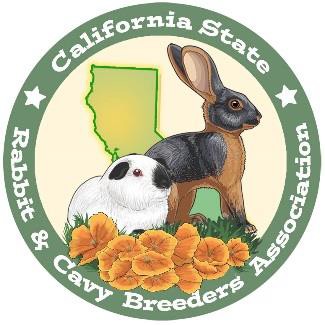 CalStateNo. NameStreet AddressDateof BirthAge(day of competition.)City/State/ZipCodePhoneNo.EmailI HAVE READ THE ACCOMPANYING RULES FOR THIS CONTEST AND AGREE TO ABIDE BY THEM.Applicant’s Signature	Type your name if emailing	Directions1. Any Cal State youth members. Attendance at Cal State is required and contestant must be available for events as scheduled. 2. Royalty application is to be composed and completed by the contestant. 3. Royalty applications are limited to seven (7) pages, one sided only. 4. DO NOT put your name, ARBA number or any headings on your application. Do not use cover sheets. 5. Times New Roman and Arial, using 10 or 12 point font preferred.6. Picture of yourself should be a photo of head/shoulders or waist up with you as the primary focus.7. Bio: See instructions at the end of the application questions. This must be separate from your application. 8. If entering through the youth portal you will need to: Upload your application, picture and Bio separately. 9. If you choose to mail your application, you will need to send: Contest Entry Form, ONE COPY of your answers - printed on one side only, your photo (no larger than 3x3) with your name, age, and city written on the back and your Bio. The following information must be typed, printed or written on yourOWN paper (8.5 inx 11in).Fill inthe information requested after you have copied each question. Questions should be answered in age appropriate narratives. Up to seven pages on one side only may be submitted by the applicant. Each question must be copied before your answer. Include information needed to complete the answers.Visual aids may be included within this page limitation. Use 10-12 point reader friendly fonts. Please have ONLY division and the page number on the top of each page. Application must be received by midnight on Friday, February 2, 2024.Please mail to Tacy Currey  P.O. Box 582 Dixon, Ca 95620 or submit digitally to 2024 Cal State Royalty Portal.1. When did you join the  Cal State and how many consecutive years have you belonged? Explain any lapses in membership. 2. Explain how and why you got started in your project. Include the year, breed(s), and who helped you get started. 3. List the breed(s) you currently raise and how many animals you have in each breed. Why did you choose this (these) breed(s)? Tell us what other breed(s) you have raised in the past and give a brief explanation of why you are no longer raising them.4. What have you done to promote your breed(s) and make others aware of your project?  5. List your current memberships in rabbit &/or cavy related organizations. Include the name of each club (no abbreviations), the number of years you have been a member and any offices or committees that you hold within those organizations. 6. How have you been a leader in your project?  7. Give 2-3 examples where you've personally helped another exhibitor at a show or rabbit/cavy event. Describe the circumstance and what you learned in the process. 8. Describe the housing & equipment for your animals. Be very specific. 9. What specifically do you do to help with the care and upkeep of your project? 10. Describe the records you keep and how you keep them. 11. Do you register your animals? Why or why not? 12. Make a table or a list of outstanding awards and achievements your animals have earned since January 1, 2022. Pick two from your list and explain why they are important to you. 13. Make a table or a list of outstanding awards and achievements you have earned in this project since January 1, 2022. Pick two from your list and explain why they are important to you. 14. What are your goals for your project and what are your personal goals? What goals have you achieved to this point? 15. What are some setbacks or struggles that you have faced within your project(s) or goals? What have you done to overcome those setbacks? Do you plan to make any changes in your project to achieve your goals? 16. How do you feel your project will help you in your future endeavors? Bio: A short description of your achievements (in first-person narrative) to be printed in 300-600 words and upload it separately from your application. Please note: This does not count toward your page count. Failure to include this bio will result in a 20-point deduction.**If you can not type in this document then please type the required info into a new document or submit digitally on the portal at 2024 Cal State Royalty Portal. Failure to include this information will result in a 10 point penalty.Questions or concerns? Contact Tacy Currey tacy@curreyranch.com or text707-678-5958Years of age:15-1812-149-11Under9Boys:KingDukePrinceLordGirls:QueenDuchessPrincessLadyApplication Scoring Rubric:Size and Scope of Project30 pointsPurpose, Goals and Plans for Future30 pointsManagement30 pointsAchievement40 pointsLeadership40 pointsClarity,Neatness,and Thoroughness30 pointsTotal possible score200 pointsYears of age:15-1812-149-11Under9Boys:KingDukePrinceLordGirls:QueenDuchessPrincessLady